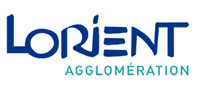 Eléments de langageLundi 10 janvier 2022Nouvelles modalités d’accès en déchèterie : pensez à faire votre demande de badge avant le 14 février 2022.Lancé en 2021, le dispositif d’accès en déchèterie par badge avait été momentanément suspendu suite à l’observation de problèmes de détection de certains smartphones par les lecteurs positionnés à l’entrée des déchèteries. Avec la mise en place d’un nouveau système et après la réalisation d’une série de tests concluants, la distribution des badges et des e-badges reprendra dès lundi 17 janvier.Lancé en 2021 sur 19 communes, la diffusion des badges et e-badges avait été momentanément suspendue entre septembre et décembre. Soucieuse d’aboutir à une solution de badge dématérialisé accessible au plus grand nombre, Lorient Agglomération a décidé d’avoir recours à un nouveau prestataire pour améliorer sa solution technique.Une nouvelle application mobile baptisée « Mon e-badge » a également été mise au point. Ainsi, un SMS seratransmis durant la deuxième quinzaine de janvier à tous les usagers ayant téléchargé l’application « mon badge déchèterie » en 2021. Celui-ci précisera la démarche à suivre pour disposer de la nouvelle application «Mon e-badge» éditée en 2022 (l’ancienne application n’est plus utilisableet doit donc être désinstallée de son smartphone). Les habitants possédant déjà une carte « physique » doivent la conserver précieusement (sans la percer, la plier ou la casser), elle vous sera prochainement demandée pour entrer en déchèterie !Par ailleurs, ceux qui ne disposeraient pas encore du précieux sésame sont invités à effectuer leur demande dès que possible carle badge sera nécessaire dès lundi 14 février pour entrer sur les déchèteries de de Languidic, Hennebont, Riantec, Plouay, Bubry, Cléguer, Caudan et Groix. Il est important de prendre en compte les délais de traitement de votre demande qui sont d’environ 3 semaines pour un badge physique et de 24h pour un badge « virtuel » (application mobile). Pour faire votre demande de badge, rien de plus simple ! Munissez-vous d’un justificatif de domicile de moins d’un an et complétez le formulaire de demande en ligne accessible sur le site internet de Lorient Agglomération : www.lorient-agglo.bzh (rubrique Services > Déchets > Déchèteries : accès par badge). Les habitants ne disposant pas d’accès à internetsont,quant à eux,invités à se rendre à la mairie[possibilité de préciser les modalités d’accès : horaires, prise de rdv].Un formulaire de demande papier leur sera alors remis avec une enveloppe T préaffranchie.Pour plus d’informations, vous pouvez consulter la page dédiée « Déchèterie : accès par badge » sur le site internet de Lorient Agglomération www.lorient-agglo.bzh (rubrique Vos services > Déchets) ainsi que sa Foire aux questions. En cas de question, vous pouvez joindre les services de la communauté d’agglomérations par mail à l’adresse suivante numerovert@agglo-lorient.fr ou via le Numéro vert : 0 800 100 601 (appel gratuit).